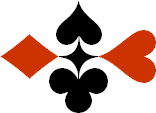 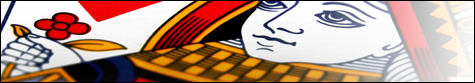 Serie 06 boekje 11 – West opent Zwakke 2Bied beide handen © Bridge Office Auteur: Thijs Op het Roodt

U bent altijd West en uw partner is Oost.Indien niet anders vermeld passen Noord en Zuid.Is het spelnummer rood dan bent u kwetsbaar.Wanneer oost of west past, is de bieding afgelopen.Na het eerste boekje vonden de cursisten dit zo leuk, dat ik maar de stoute schoenen heb aangetrokken en meerdere van deze boekjes ben gaan schrijven.

Het enthousiasme van de cursisten heeft mij doen besluiten om deze boekjes gratis aan iedereen die ze wil hebben, beschikbaar te stellen.

Ik heb bewust in eerste instantie geen antwoorden bij de boekjes gemaakt. Maar op veler verzoek toch met antwoorden.Ik zou het waarderen, wanneer u mijn copyright zou laten staan.

Mocht u aan of opmerkingen hebben, laat het mij dan weten.Ik wens u veel plezier met deze boekjes.
1♠82Noord

West     OostZuid♠V64V64♥2Noord

West     OostZuid♥V863V863♦AB6542Noord

West     OostZuid♦H8H8♣A653Noord

West     OostZuid♣HV82HV8299121212
Bieding West

Bieding West
Bieding Oost
Bieding Oost
Bieding Oost
11223344556677889910102♠954Noord

West     OostZuid♠A762A762♥B3Noord

West     OostZuid♥AV85AV85♦AHV984Noord

West     OostZuid♦BB♣104Noord

West     OostZuid♣B962B9621010121212
Bieding West

Bieding West
Bieding Oost
Bieding Oost
Bieding Oost
11223344556677889910103♠HB7Noord

West     OostZuid♠432432♥AB10762Noord

West     OostZuid♥H53H53♦B8Noord

West     OostZuid♦AH104AH104♣ 93Noord

West     OostZuid♣V87V871010121212
Bieding West

Bieding West
Bieding Oost
Bieding Oost
Bieding Oost
11223344556677889910104♠H3Noord

West     OostZuid♠8787♥HB10985Noord

West     OostZuid♥AV4AV4♦B75Noord

West     OostZuid♦V1082V1082♣65Noord

West     OostZuid♣9732973288888
Bieding West

Bieding West
Bieding Oost
Bieding Oost
Bieding Oost
11223344556677889910105♠V2Noord

West     OostZuid♠B1093B1093♥AH10954Noord

West     OostZuid♥V2V2♦10542Noord

West     OostZuid♦H93H93♣2Noord

West     OostZuid♣108531085399666
Bieding West

Bieding West
Bieding Oost
Bieding Oost
Bieding Oost
11223344556677889910106♠V42Noord

West     OostZuid♠A3A3♥V8Noord

West     OostZuid♥H32H32♦HV10942Noord

West     OostZuid♦A76A76♣104Noord

West     OostZuid♣V9532V953299131313
Bieding West

Bieding West
Bieding Oost
Bieding Oost
Bieding Oost
11223344556677889910107♠AH10975Noord

West     OostZuid♠V62V62♥HNoord

West     OostZuid♥AVB108AVB108♦1032Noord

West     OostZuid♦B4B4♣762Noord

West     OostZuid♣A94A941010141414
Bieding West

Bieding West
Bieding Oost
Bieding Oost
Bieding Oost
11223344556677889910108♠10Noord

West     OostZuid♠532532♥HVB987Noord

West     OostZuid♥A432A432♦V76Noord

West     OostZuid♦B3B3♣V94Noord

West     OostZuid♣B1032B10321010666
Bieding West

Bieding West
Bieding Oost
Bieding Oost
Bieding Oost
11223344556677889910109♠A43Noord

West     OostZuid♠HV1097HV1097♥VB9865Noord

West     OostZuid♥10721072♦5Noord

West     OostZuid♦1010♣A109Noord

West     OostZuid♣V532V5321111777
Bieding West

Bieding West
Bieding Oost
Bieding Oost
Bieding Oost
112233445566778899101010♠AH9863Noord

West     OostZuid♠VB542VB542♥BNoord

West     OostZuid♥432432♦2Noord

West     OostZuid♦9595♣V7632Noord

West     OostZuid♣HB4HB41010777
Bieding West

Bieding West
Bieding Oost
Bieding Oost
Bieding Oost
1122334455667788991010